附件1宜良县简介宜良县位于昆明主城东南部，全县国土总面积1913平方公里，辖4镇2乡3个街道办事处（含汤池），总人口43.1万。宜良凭借着良好的区位优势、丰富的自然资源、独到的地域特色，历来享有“滇中粮仓”“烤鸭之乡”“花乡水城”等美誉。宜良历史悠久、古韵悠长。从距今30万年的九乡张口洞古人类遗址，到西汉元封二年（公元前109年）汉王朝设昆泽县开启的两千年建制史；从千年文化遗存，到百年滇中粮仓、百年宜良烧鸭、百年滇越铁路、百年花街传承。“一万两千四百年”的历史文化名片，镌刻着宜良古老厚重的历史文脉。国学大师钱穆曾在岩泉寺著述《国史大纲》，世界级著名科学家、教育家钱伟长也曾在宜良题下“岩坚泉清、宜结良缘”的传世佳句。宜良区位优越、交通畅达。宜良在昆明45分钟都市经济圈内，距昆明长水国际机场70公里，南昆铁路、云桂铁路、汕昆高速公路、昆明东南绕城高速公路等纵贯全境，自古便有“滇中旱码头”之称。宜良是昆明主城的重要拓展区，是滇中经济圈的核心连接带，是昆玉红旅游文化产业经济带的主要节点。宜良山川秀美、物华天宝。全县大部分地区海拔在最适宜人居住和最适宜苗木生长的1500—1800米之间，属北亚热带季风气候区，年平均温度16.3℃，冬无严寒，夏无酷暑。县内水系发达，有大小河流36条，116公里的珠江源头南盘江纵贯全县；地热温泉储量166亿立方，且品质卓越，在滇中地区乃至云南省都独树一帜；温润的气候、肥沃的土地、丰富的水资源，孕育了以宜良烤鸭、宝洪茶、干巴菌“宜良三宝”为代表的生态美食，形成了优质水稻、烤烟、蔬菜、苗木花卉、鸭子、无公害生猪等农业主导产业。宜良景点众多、节会丰富。有雄险奇峻的九乡、古韵悠扬的岩泉寺、珠江源头第一库柴石滩、世界最弯公路“68道拐”，县域内的太阳谷、月亮谷、苗王谷、马蹄河、麦田河、三脚洞等景点，成为众多爱好探险、休闲游客的首选。在县级层面，打造有花街节、烤鸭美食节等知名品牌；在乡镇层面，发展有匡远彝族火把节、北古城大香会、狗街小哨干巴菌节、马街立秋节、竹山总山神庙会、耿家营羊桥山歌节、九乡猎神节等一系列地方节会活动。近年来，县委、县政府团结带领全县广大干部群众，弘扬“赶考”精神，保持“奔跑”姿态，坚持“12321”总体发展思路不动摇，“1”，即：构建一个枢纽——昆明东部综合枢纽；“2”，即：建设两个区——昆明主城新兴产业拓展区、新型城镇化示范区；“3”，即：提升三大品牌——宜结良缘之地、温泉康养之都、花卉苗木之城，为昆明建设“世界春城花都”“中国健康之城”提供重要支撑；“2”，即：擦亮两张城市名片——中国烤鸭之乡、世界溶洞奇观；“1”，即：打造一个发展极——昆明区域性国际中心城市东部新兴发展极，大力实施以突出“四大引领”、弥补“四大短板”、夯实“四大平台”、聚焦“四大抓手”、提升“四大民生”为主要内容的“五四攻坚”行动，全县各项事业不断迈上新台阶。特别是伴随着华强方特美丽中国（昆明）文化科技旅游产业园、华侨城大九乡旅游区、北京华联奥特莱斯、恒大养生谷、云南中医康养小镇等一批重大项目的成功引进，保持了“三华入宜良、企业做健康、大学育人才、温泉又滋养”的良好发展态势，连续三年入围云南省县域经济发展“10强县”。宜良先后获得全国生态文明先进县、全国科技进步县、全国科普示范县、全国农业综合开发示范县、中国最佳文化休闲旅游县、中国生态美食之乡、中国花卉苗木之城、国家卫生县城等多项荣誉称号。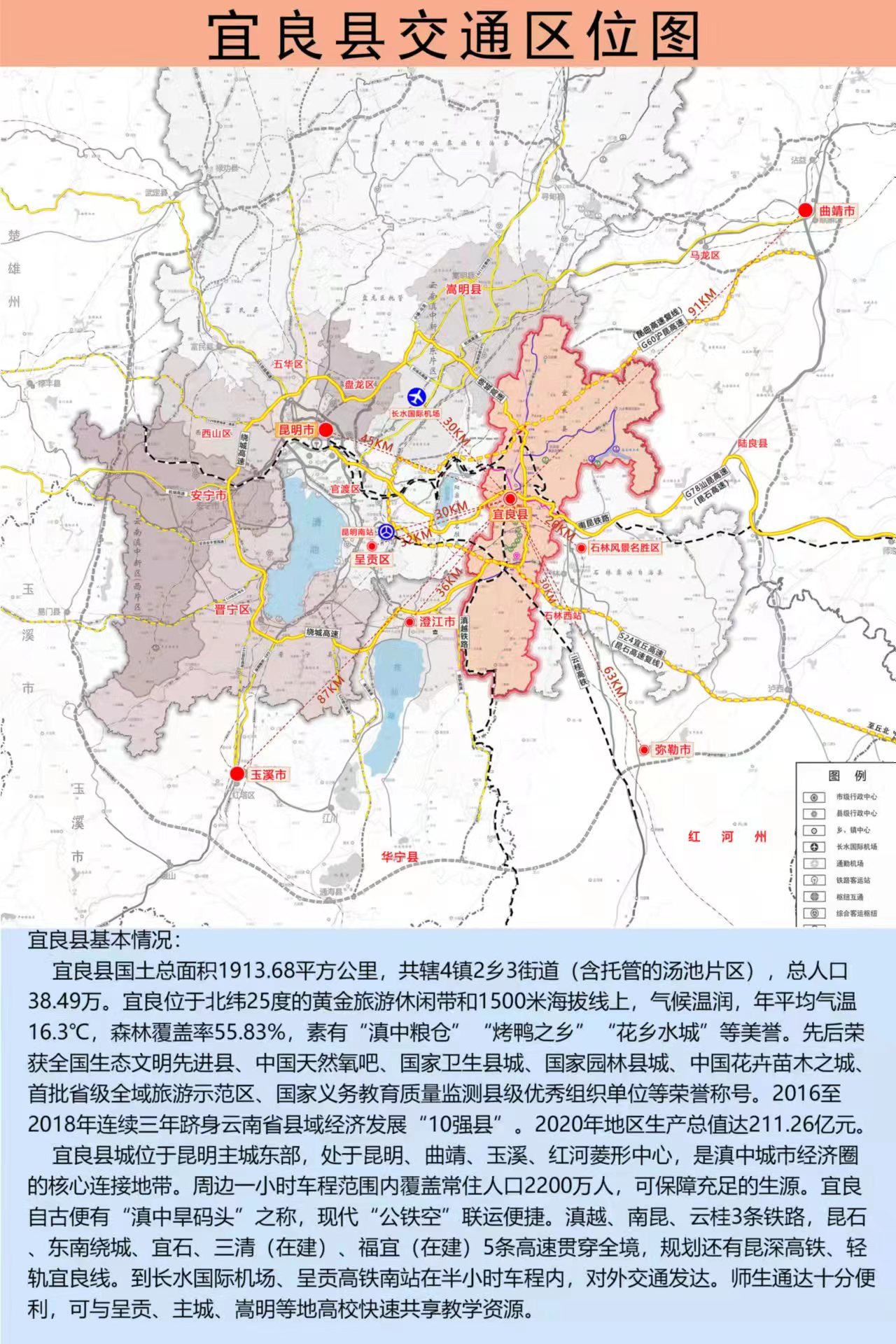 